                ENROLL or RENEW TODAY!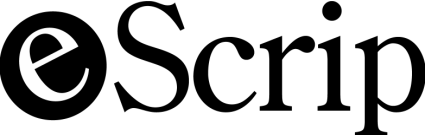 eScrip is Free to you. eScrip helps SVMS:  An average of $793 per month! eScrip  is  Simple... Merchants give a % to SVMS for registered Safeway Club, credit and debit cards.Current Members: Renew so SVMS continues to benefit!Change Schools at www.escrip.com or call 800-400-7878. The SVMS group number is 140619090.Multiply your Earnings: register credit, and debit cards to benefit SVMS with your regular shopping at DriversEd.com, Safeway, Safeway.com, Sierra Trading Post, Jia  Tella’s, Heavenly Café, Café Max, S.C. Pizza Co, Kianti’s  Pizza and Volvo.  See an updated list of eScrip merchants online.ONLINE SHOPPERS - Shop through www.escrip.com Online Mall and Rewards Network for more purchase rebates! Thank you for supporting SVMS !  eScrip Registration Form (only fill out if you didn’t register yourself at escrip.com.  See above.)I am a NEW eScrip supporter___yes ___noI am a member and need help to RENEW my Safeway Club Card: ___yes ___no School/s you wish to support: SVHS___ SVMS___ BK___ VH___ Other____________________Name__________________________________________email _________________________________ Street Address_____________________________________________City/Zip_____________________ Phone________________________ Safeway Grocery Club Card number: 410-____________________ You need a Safeway card number to register. If you forgot yours call 877-723-3929.Please ADD these grocery or credit/debit card numbers (yours, extended family, neighbors...): ____________________________________________________________________________________ ____________________________________________________________________________________                ENROLL or RENEW TODAY!eScrip is Free to you. eScrip helps SVMS:  An average of $793 per month! eScrip  is  Simple... Merchants give a % to SVMS for registered Safeway Club, credit and debit cards.Current Members: Renew so SVMS continues to benefit!Change Schools at www.escrip.com or call 800-400-7878. The SVMS group number is 140619090.Multiply your Earnings: register credit, and debit cards to benefit SVMS with your regular shopping at DriversEd.com, Safeway, Safeway.com, Sierra Trading Post, Jia  Tella’s, Heavenly Café, Café Max, S.C. Pizza Co, Kianti’s  Pizza and Volvo.  See an updated list of eScrip merchants online.ONLINE SHOPPERS - Shop through www.escrip.com Online Mall and Rewards Network for more purchase rebates! Thank you for supporting SVMS !  eScrip Registration Form (only fill out if f you didn’t register yourself at escrip.com.  See above.)I am a NEW eScrip supporter___yes ___noI am a member and need help to RENEW my Safeway Club Card: ___yes ___no School/s you wish to support: SVHS___ SVMS___ BK___ VH___ Other____________________Name__________________________________________email _________________________________ Street Address_____________________________________________City/Zip_____________________ Phone________________________ Safeway Grocery Club Card number: 410-____________________ You need a Safeway card number to register. If you forgot yours call 877-723-3929.Please ADD these grocery or credit/debit card numbers (yours, extended family, neighbors...): ____________________________________________________________________________________ ____________________________________________________________________________________